Impresso em: 07/08/2023 21:15:42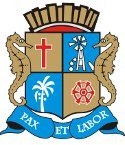 Matéria: EMENDA 33 AO PL Nº220-2021Autor: RICARDO MARQUESGoverno de Sergipe Câmara Municipal de AracajuReunião: 117 SESSÃO OrdináriaData: 15/12/2021Parlamentar	Partido	Voto	HorárioANDERSON DE TUCA BRENO GARIBALDE CÍCERO DO SANTA MARIA DR. MANUEL MARCOS EDUARDO LIMAEMÍLIA CORRÊA FABIANO OLIVEIRA FÁBIO MEIRELES ISACJOAQUIM DA JANELINHA LINDA BRASILPAQUITO DE TODOS PR. DIEGOPROF. BITTENCOURT PROFª. ÂNGELA MELO RICARDO MARQUES RICARDO VASCONCELOSSÁVIO NETO DE VARDO DA LOTÉRICA SGT. BYRON ESTRELAS DO MAR SHEYLA GALBASONECA VINÍCIUS PORTOPDTUNIÃO BRASIL PODEMOS PSDREPUBLICANOS PATRIOTAPP PODEMOS PDTSOLIDARIEDADE PSOL SOLIDARIEDADE PPPDT PTCIDADANIA REDE PODEMOS REPUBLICANOS CIDADANIA PSDPDTNÃO SIM SIM NÃO SIM SIM NÃO NÃO SIM NÃO SIM NÃO SIM NÃO SIM SIM SIM NÃO SIM SIM NÃO NÃO12:11:2812:10:2112:10:2612:11:0112:10:5312:10:3912:10:1612:09:4812:10:4312:10:5312:09:1612:09:4612:09:5712:09:4712:09:1312:09:0812:09:4812:09:5212:10:0612:09:1512:10:0512:09:16NITINHO BINHOPSD PMNO Presidente não Vota Não VotouTotais da Votação	Sim: 12Resultado da Votação: APROVADONão: 10Abstenção: 0	Total de Votos Válidos: 22